FAKULTAS KEGURUAN DAN ILMU PENDIDIKAN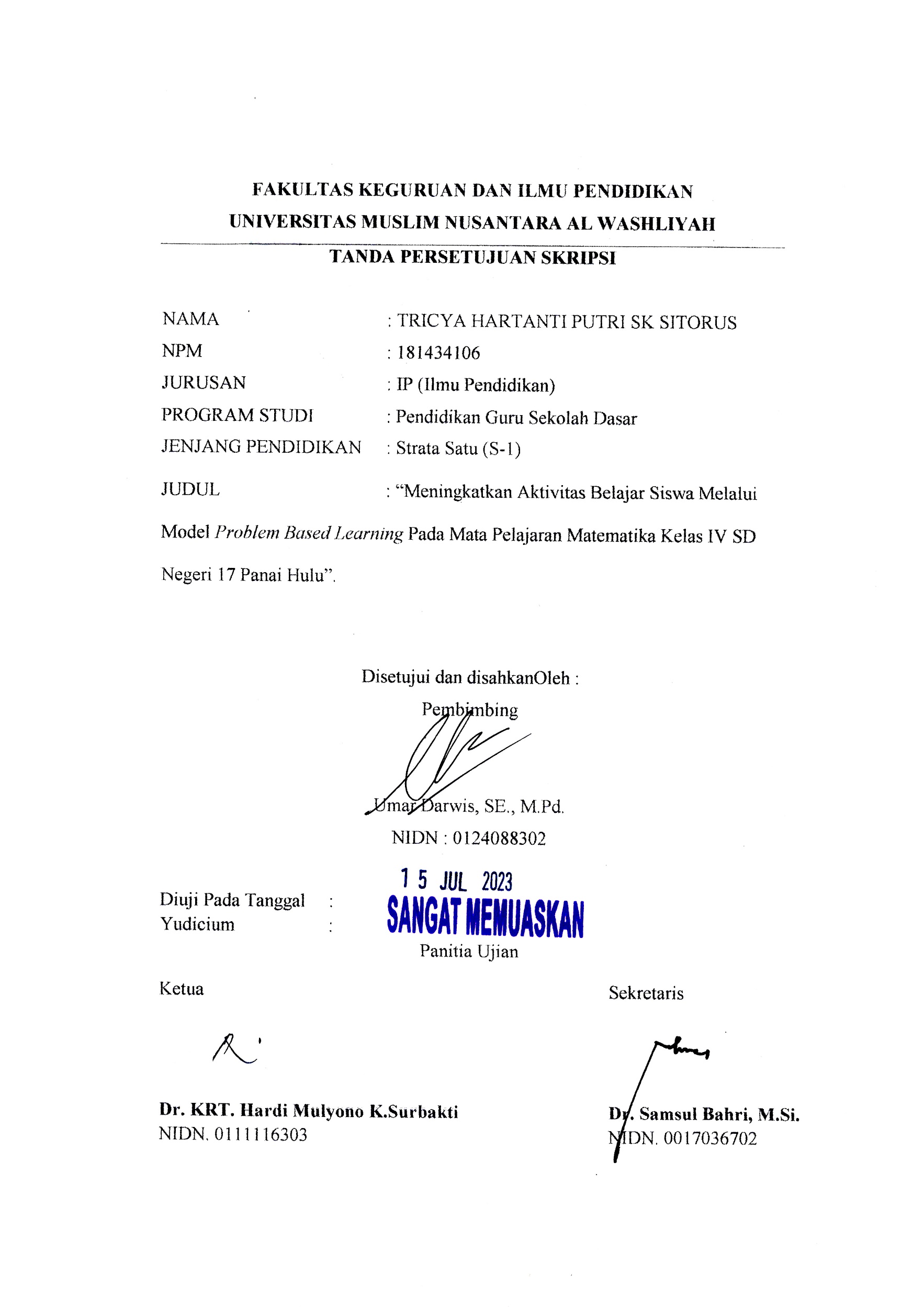 UNIVERSITAS MUSLIM NUSANTARA AL WASHLIYAHTANDA PERSETUJUAN SKRIPSI Nama	:  	Tricya Hartanti Putri SK SitorusNPM	:  	181434106Fakultas	:  	Ilmu PendidikanProgram Studi	:  	Pendidikan Guru Sekolah DasarJenjang Pendidikan	:  	Strata Satu (S-1)Judul	:	Meningkatkan Aktivitas Belajar Siswa Melalui Model Problem Based Learning Pada Mata Pelajaran Matematika Kelas IV Sd Negeri 17 Panai HuluDisetujui dan disahkan oleh :Pembimbing Umar Darwis, SE., M.Pd NIDN. 0124088302Diuji Pada Tanggal	: Yudisium		:Panitia UjianKetua,Sekretaris,Dr. H. Firmansyah, M.SiDr. Samsul Bahri, M.SiNIP. 1967111019993031003 NIDN: 0017036702